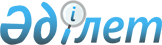 Об установлении квоты рабочих мест для трудоустройства лиц, состоящих на учете службы пробации, лиц, освобожденных из мест лишения свободы в Байзакском районе на 2018 годПостановление акимата Байзакского района Жамбылской области от 28 ноября 2017 года № 366. Зарегистрировано Департаментом юстиции Жамбылской области 14 декабря 2017 года № 3629
      Примечание РЦПИ.

      В тексте документа сохранена пунктуация и орфография оригинала.
      В соответствии со статьей 37 Закона Республики Казахстан от 23 января 2001 года "О местном государственном управлении и самоуправлении в Республике Казахстан", статьями 9, 27 Закона Республики Казахстан от 6 апреля 2016 года "О занятости населения" акимат Байзакского района ПОСТАНОВЛЯЕТ:
      1. Установить квоты рабочих мест для трудоустройства лиц, состоящих на учете службы пробации, лиц, освобожденных из мест лишения свободы на 2018 год для организаций независимо от организационно-правовой формы и формы собственности в процентном выражении от списочной численности работников организации по Байзакскому району согласно приложению.
      2. Коммунальному государственному учреждению "Центр занятости населения акимата Байзакского района" обеспечить организацию квотирования рабочих мест для трудоустройства лиц, состоящих на учете службы пробации, лиц, освобожденных из мест лишения свободы.
      3. Коммунальному государственному учреждению "Отдел занятости и социальных программ акимата Байзакского района" в установленном законодательством порядке обеспечить государственную регистрацию настоящего постановления в органах юстиции.
      4. Контроль за исполнением данного постановления возложить на заместителя акима района Кенжебаева Сагындыка Жумагуловича.
      5. Настоящее постановление вступает в силу со дня государственной регистрации в органах юстиции и вводится в действие по истечении десяти календарных дней после дня его первого официального опубликования. Квоты рабочих мест для трудоустройства лиц, состоящих на учете службы пробации, лиц, освобожденных из мест лишения свободы на 2018 год в Байзакском районе
					© 2012. РГП на ПХВ «Институт законодательства и правовой информации Республики Казахстан» Министерства юстиции Республики Казахстан
				
      Аким района

Р. Рахманбердиев
Приложение к постановлению
акимата Байзакского района
№ 366 от 28 ноября 2017 года
№
Наименование организации
Списочная численность работни ков на начало года (человек)
Размер установленной квоты
Размер установленной квоты
Размер установленной квоты
Размер установленной квоты
№
Наименование организации
Списочная численность работни ков на начало года (человек)
Для лиц, состоящих на учете службы пробации
Для лиц, состоящих на учете службы пробации
Для лиц, освобожденных из мест лишения свободы
Для лиц, освобожденных из мест лишения свободы
№
Наименование организации
Списочная численность работни ков на начало года (человек)
% от списочной численности работни ков
Количество рабочих мест (единиц)
% от списочной численности работни ков
Количество рабочих мест (единиц)
1
Товарищество с ограниченной ответственностью "Түймекент-2030" 
25
4 %
1
4 %
1
2
Товарищество с ограниченной ответственностью "Достық-99"
25
4 %
1
4 %
1
3
Товарищество с ограниченной ответственностью "ROLA-7" 
58
2 %
1
0
0
4
Товарищество с ограниченной ответственностью "Рауан" 
25
4 %
1
0
0
5
Товарищество с ограниченной ответственностью "Таза ауыл""
4
2 %
1
0
0
6
Индивидуальный предприниматель "Қалмұратов" 
2
2 %
2
0
0
7
Крестьянское хозяйство "Даулет"
2
2 %
1
0
0